WINNEBAGO COUNTY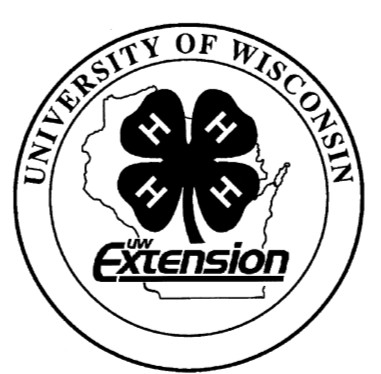 ARTS & CRAFTS PROJECT RECORD FOR 20 	Specific Arts & Crafts Projects:  	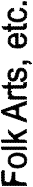 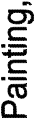 Ways You Received Help This Year Include: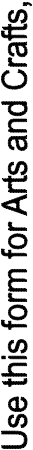 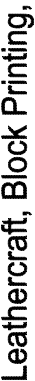 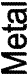 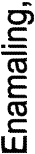 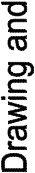 (check all that apply)Exhibits in This Project:Item	Placing(additional page may be added)Articles completed or worked on this year:  (add additional sheets if necessary)Describe framing/finishing/mounting used for your items. Who did it? How did you decide what was appropriate?List basic supplies/equipment owned at the end of the year:List at least 2 arts and crafts related careers that you can identify?Are you interested in a career related to arts and crafts?Yes_ 	 No_ 	 Maybe 	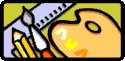 Are your family or friends interested in this project with you?  Yes  	 No  	If yes, what do you do together?Project Worth StatementHas this project been worthwhile to you? Why or why not?Revised 12/2007Attended project training offered by my clubAttended project training offered at the county levelAttended project training offered at District or State LevelGuidance from 4-H Leader/4-H ClubGuidance from Parent/Guardian/Other AdultReading and use of 4-H project guidesReading and use of literature, books, audio visual resourcesOwn knowledgeHelp from friends/other youthOther (describe)Item/TitleDescriptionHours to doEstimatedValue